UMOWA NR ………………………….W dniu .................... 2020 r. we Wrocławiu, pomiędzy:Akademią Wojsk Lądowych imienia generała Tadeusza Kościuszki z siedzibą we Wrocławiu, ul. Czajkowskiego 109,NIP 896-10-00-117, REGON 930388062, reprezentowaną przez:Kanclerza – ……………………………………………….. na podstawie upoważnienia nr …………………………… zwaną dalej „Zamawiającym”, z jednej strony, a …………………………………………………………………………………………………………………………………………………………………………………………………………………………………………………………………………………………………………………………………………………………………………………..  zwaną dalej „Wykonawcą”,z drugiej strony, została zawarta umowa o następującej treści:Podstawę zawarcia umowy stanowi wynik postępowania nr   …………………………rozstrzygniętego w dniu <………………. r.>  w trybie art. 4 pkt 8 Ustawy z dnia 29 stycznia 2004 r. - Prawo zamówień publicznych (tj. Dz. U. 2019 r. poz. 1843), tj. z wyłączeniem stosowania przepisów ww. ustawy, dotyczącego
ZAKUP WRAZ Z DOSTAWĄ KALENDARZY I TERMINARZY NA 2021 R.§ 1PRZEDMIOT UMOWYPrzedmiotem umowy jest zakup wraz z dostawą kalendarzy i terminarzy na 2021 r.  wraz z opracowaniem projektów nadruków na kalendarzach i terminarzach, w zakresie określonym w szczegółowym opisie przedmiotu zamówienia (jeżeli dotyczy) razem z rozmieszczeniem logotypów i oznaczeń zgodnie z przepisami prawnymi oraz wytycznymi Zamawiającego. Szczegółowy zakres przedmiotu umowy, opisany jest w załączniku nr 1 do Umowy – opis przedmiotu zamówienia. Zakres wartościowo – ilościowy określa załącznik nr 2 do umowy –zestawienie asortymentowo - wartościowe. §2TERMINY REALIZACJI UMOWY i WARUNKI ODBIORUWykonawca zobowiązuje się dostarczyć przedmiot umowy zgodnie z zakresem przedmiotowym i ilościowym określonym w załącznikach nr 1 i nr 2 do siedziby Zamawiającego przy ulicy Czajkowskiego 109 we Wrocławiu, 
w terminie do 30-12-2020 r.Przedmiot umowy będzie dostarczony, rozładowany i wniesiony przez Wykonawcę do magazynu lub innego pomieszczenia na terenie kompleksu AWL wskazanego w trakcie realizacji umowy przez Zamawiającego, w dni robocze od poniedziałku do piątku w godz. od 8.00 do 14.00. Wykonawca powiadomi Zamawiającego o dostawie, najpóźniej dwa dni przed planowanym terminem dostawy.Wykonawca dostarczy przedmiot umowy w odpowiednim opakowaniu zabezpieczającym je przed zniszczeniem lub uszkodzeniem. Koszt tego opakowania jest wliczony w cenę przedmiotu zamówienia.  Z czynności odbioru będzie sporządzony protokół i podpisany przez osoby wskazane w § 7 ust. 1 lub 2.W przypadku nieobecności przedstawiciela Wykonawcy w czynnościach przyjęcia-odbioru, Zamawiający ma prawo sporządzić protokół jednostronnie. Ustalenia protokołu są wiążące dla Wykonawcy.Zamawiający zobowiązuje Wykonawcę pod rygorem nieopłacenia faktury do: dostarczenia wyłącznie towaru będącego przedmiotem umowy; posługiwania się nazewnictwem towaru zawartym w umowie.W przypadku dostarczenia przedmiotu umowy wadliwego, Zamawiający ma prawo, pod rygorem nie opłacenia faktury, żądać wymiany na przedmiot bez wad, który powinien być dostarczony w ciągu 3 dni roboczych, licząc od dnia zgłoszenia pisemnie: drogą e-mail lub faksem.W przypadku dostarczenia zamówienia niezgodnie z ilością wskazaną w zamówieniu, Zamawiający ma prawo żądać, pod rygorem nieopłacenia faktury i naliczenia kary umownej, dostarczenia brakującego asortymentu w ciągu 3 dni roboczych, licząc od dnia zgłoszenia  pisemnie: drogą e-mail lub faksem.W przypadku stwierdzenia, że dostarczony towar jest niezgodny z wymaganiami zawartymi 
w „Szczegółowym opisie przedmiotu zamówienia” lub złożoną ofertą lub posiada wady lub usterki lub braki, Zamawiający odmówi przyjęcia towaru, a Wykonawca niezwłocznie odbierze tę partię zamówienia i poniesie koszty z tym związane lub Zamawiający odeśle (zwróci kurierowi) całą partię na koszt Wykonawcy. W takim przypadku Wykonawca zwróci Zamawiającemu poniesione koszty lub zostaną one potrącone z najbliższej płatności; w przypadku niedostarczenia przez Wykonawcę partii zamówienia wolnej od wad lub usterek lub braków w terminie określonym w § 2 ust. 1 umowy, Zamawiającemu przysługuje prawo naliczenia kar umownych zgodnie z § 5 ust. 1 lit. b).W razie stwierdzenia różnic ilościowych lub jakościowych w towarze, Zamawiający jest zobowiązany do zgłoszenia ich Wykonawcy niezwłocznie.§3WYNAGRODZENIE Za wykonanie przedmiotu Umowy Zamawiający zapłaci Wykonawcy wynagrodzenie, zgodnie ze złożoną ofertą, 
w maksymalnej wysokości:wartość netto: …………... zł (słownie: dwanaście tysięcy dziewięćset dwadzieścia pięć zł )podatek VAT (23%) w kwocie: ……….. zł (słownie: ………………………………………………………….)wartość brutto: ……………… zł (słownie: …………………………………………………………………….)W wynagrodzeniu, określonym w ust. 1 niniejszego paragrafu mieszczą się koszty wykonania projektów opracowań graficznych, transportu i inne koszty związane z wykonaniem przedmiotu umowy.Ceny jednostkowe określone w załączniku nr 2 nie ulegną zmianie w trakcie realizacji niniejszej Umowy.Zapłata należności za dostarczony i odebrany przedmiot umowy nastąpi w formie przelewu z rachunku Zamawiającego na rachunek bankowy wskazany przez Wykonawcę na fakturze w terminie do 30 dni od daty otrzymania prawidłowo wystawionej faktury wraz z podpisanym protokołem odbioru. Na oryginale faktury wysyłanej do Zamawiającego, Wykonawca wymieni asortyment, ilość towaru, jednostkę miary, jego cenę jednostkową netto, stawkę podatku VAT, wartość brutto.Wykonawca zachowa w fakturze nazwy zgodne ze „Szczegółowym opisem przedmiotu zamówienia” i wpisze w fakturze numer umowy.Podstawą do wystawienia faktury jest faktycznie dostarczona partia zamówienia i protokół odbioru.Błędnie wystawiona faktura VAT lub brak podpisanego bez zastrzeżeń Protokołu Odbioru spowodują naliczenie ponownego 30-dniowego terminu płatności od momentu dostarczenia poprawionych lub brakujących dokumentów.Za dzień zapłaty uważa się datę przyjęcia przez bank Zamawiającego polecenia przelewu środków na konto Wykonawcy.  § 4ZOBOWIĄZANIA STRON1. W ramach wykonania przedmiotu Umowy i wynagrodzenia określonego w § 3 ust. 1 Umowy, Wykonawca zobowiązany jest:ponieść odpowiedzialność za terminowe i rzetelne wykonanie przedmiotu Umowy,dostarczyć przedmiot Umowy własnym transportem i na własny koszt i ryzyko,rozładować i wnieść przedmiot Umowy do wskazanego pomieszczenia przez Zamawiającego,dostarczyć przedmiot Umowy w pełni sprawny, dotychczas nigdy nieużytkowany, ani nieuszkodzony, należycie opakowany.2.  W ramach wykonania Umowy Zamawiający zobowiązany jest do:zapewnienia Wykonawcy warunków do sprawnego i zgodnego z zasadami realizacji dostaw w zakresie zależnym od Zamawiającego,zapłaty należnego wynagrodzenia za prawidłowo wykonaną dostawę.§ 5KARY UMOWNEWykonawca zapłaci Zamawiającemu karę umowną za niewykonanie lub nienależyte wykonanie umowy w następujących przypadkach i wysokości: 10 % wartości wynagrodzenia umownego brutto, wymienionego w § 3 ust. 1  umowy, gdy Zamawiający odstąpi od umowy lub jej części, względnie rozwiąże ją ze skutkiem natychmiastowym z powodu okoliczności, za które odpowiada Wykonawca lub gdy Wykonawca odstąpi od umowy lub jej części, względnie ją rozwiąże ze skutkiem natychmiastowym, z powodów leżących po jego stronie,1 % wartości wynagrodzenia umownego brutto niezrealizowanej części dostawy lecz nie mniej niż 30,00 zł, za nieterminowe wykonanie przedmiotu Umowy, za każdy dzień opóźnienia, w stosunku do terminu określonego  
w  § 2 ust. 1 niniejszej umowy.0,5 % wartości wynagrodzenia umownego brutto wadliwego asortymentu, za każdy dzień opóźnienia w usunięciu wad w okresie gwarancji i w okresie rękojmi za wady, jednak nie mniej niż 30 zł.Zamawiający zastrzega sobie prawo dochodzenia odszkodowania na zasadach ogólnych przewidzianych 
w Kodeksie cywilnym, w przypadku, jeśli szkoda wynikła z niewykonania lub nienależytego wykonania umowy określonego w ust. 1 przewyższa wartość zastrzeżonej kary umownej bądź wynika z innych tytułów niż zastrzeżone.Wykonawca nie będzie mógł zwolnić się od odpowiedzialności względem Zamawiającego z powodu, że niewykonanie lub nienależyte wykonanie umowy przez niego było następstwem niewykonania lub nienależytego wykonania zobowiązań wobec Wykonawcy przez jego kooperantów lub podwykonawców.Kara umowna, o której mowa w ust. 1 może być potrącona przez Zamawiającego z wynagrodzenia Wykonawcy.Maksymalna wysokość kar nie może przekroczyć 30% wartości umowy brutto.§ 6REKLAMACJEW przypadku stwierdzenia wad w odebranym przez Zamawiającego przedmiocie umowy, Zamawiający złoży niezwłocznie reklamację u Wykonawcy w formie pisemnej za pośrednictwem poczty elektronicznej na adres wskazany w § 7 ust. 1.Wykonawca zobowiązuje się udzielić niezwłocznie odpowiedzi na złożoną reklamację, najpóźniej w ciągu 2 dni roboczych od jej złożenia, a po bezskutecznym upływie terminu, reklamacja uważana będzie za uznaną w całości zgodnie z żądaniem Zamawiającego.§ 7OSOBY UPRAWNIONE DO KONTAKTOWANIA SIĘ W SPRAWIE REALIZACJI UMOWYStrony będą przekazywać sobie korespondencje w formie pisemnej za pośrednictwem poczty, kurierów lub dostarczenia osobistego za potwierdzeniem odbioru. W bieżącej komunikacji dopuszczalne są inne formy komunikacji takie, jak: poczta elektroniczna, faks, telefon, itp. na poniższe adresy:do Zamawiającego: e-mail: ……………………………………………do Wykonawcy: e-mail: ………………………………………………. 2. Osobami odpowiedzialnymi za kierowanie realizacją i współpracą przy wykonywaniu niniejszej umowy są: a) przedstawiciel Wykonawcy: ……………………………………………..b) przedstawiciel Zamawiającego: ……………………………………………Zmiana przedstawiciela każdej ze Stron, w trakcie wykonywania przedmiotu umowy, musi zostać potwierdzona pisemnie. Do obowiązków przedstawiciela ze strony Wykonawcy należy w szczególności:a) nadzór nad realizacją przedmiotu umowy,b) zapewnianie (utrzymywanie) komunikacji z Zamawiającym.5. Do obowiązków przedstawiciela ze strony Zamawiającego należy w szczególności:a) nadzór nad realizacja przedmiotu umowy,b) przedstawianie uwag, wskazywanie błędów i usterek pojawiających się w trakcie realizacji zamówienia,c) zapewnianie (utrzymywanie) komunikacji z Wykonawcą, d) udział w konsultacjach i dostarczanie wymaganych danych.§ 8PRAWA AUTORSKIEAutor oświadcza, że jego prawa autorskie do wzorów, rysunków, projektów, planów i innych opracowań nie są ograniczone w zakresie objętym niniejszą umową oraz, że materiały stanowiące przedmiot umowy  nie naruszają 
w jakikolwiek sposób praw przysługujących innym osobom. Autor ponosi odpowiedzialność za to, że będzie przysługiwać mu wyłączne i nieograniczone prawo autorskie oraz zobowiązuje się, aby wzory, rysunki, projekty, plany i innych opracowania stanowiące przedmiot umowy nie było obciążone żadnymi roszczeniami i innymi prawami osób trzecich.Autor  przenosi na Zamawiającego na cały czas trwania ochrony praw autorskich majątkowe prawa autorskie do w/w wzorów, rysunków, projektów, planów i innych opracowań na zasadzie wyłączności, zgodnie z  przepisami ustawy 
z dnia 4 lutego 1994 r. o prawie autorskim i prawach pokrewnych (Dz. U. z 2017 poz. 880 z późn. zm.). Przeniesienie majątkowych praw autorskich, o których mowa w ust. 3, następuje z chwilą zapłaty wynagrodzenia, bez ograniczeń co do terytorium, czasu, liczby egzemplarzy, w zakresie między innymi poniższych pól eksploatacji:a) utrwalanie, kopiowanie, wprowadzanie do pamięci komputera i serwerów sieci komputerowych,b) wystawianie lub publiczną prezentację (na ekranie), w tym podczas seminariów i konferencji,c) wykorzystywanie w materiałach promocyjnych oraz we wszelkiego rodzaju mediach  drukowanych, audio-wizualnych i komputerowych,d) publikacja i rozpowszechnianie w całości lub w części za pomocą druku, wizji lub fonii przewodowej albo bezprzewodowe. Bez pisemnej zgody Zamawiającego, Wykonawca i jego kontrahenci nie mogą wykorzystywać, powielać, kopiować oraz wydawać osobom trzecim przekazanych mu wzorów, rysunków, projektów, planów i innych opracowań.§ 9GWARANCJA I RĘKOJMIAWykonawca zapewnia, że przedmiot zamówienia jest nowy, pełnowartościowy, posiada właściwości zgodne 
z cechami określonymi w „Szczegółowym opisie przedmiotu zamówienia”  i złożoną ofertą, nie pochodzi z wystaw, ekspozycji, prezentacji i udziela gwarancji na okres minimum 12 miesięcy. W przypadku, gdy producent udziela dłuższej gwarancji, Wykonawca przejmie te prawa.Wykonawca odpowiada za wady prawne i fizyczne ujawnione w dostarczonym przedmiocie zamówienia. Jest odpowiedzialny i ponosi całkowitą odpowiedzialność wobec Zamawiającego, jeżeli dostarczony przedmiot zamówienia:stanowi własność osoby trzeciej, albo jest obciążony prawem osób trzecich,ma wadę zmniejszającą jego wartość lub użyteczność wynikającą z jego przeznaczenia, nie ma właściwości wymaganych przez Zamawiającego, albo dostarczono go w stanie niekompletnym lub jest niezgodny ze złożoną ofertą.Zamawiający korzysta z uprawnień gwarancyjnych z tym, że Wykonawca w okresie gwarancji wymienia i dostarcza na własny koszt, na wezwanie Zamawiającego wadliwy przedmiot zamówienia na wolny od wad.Termin wymiany, o której mowa w ust. 3 nie może przekroczyć 5 dni kalendarzowych licząc 
od dnia wezwania Wykonawcy przez Zamawiającego w formie pisemnej, telefonicznej, pocztą elektroniczną lub faksem.Niezależnie od uprawnień z tytułu gwarancji jakości towar będący przedmiotem umowy jest objęty oraz rękojmi za wady, zgodnie z przepisami Kodeksu Cywilnego.§10ZMIANY UMOWYWszelkie uzupełnienia oraz zmiany treści umowy wymagają formy pisemnej pod rygorem nieważności.Warunki dokonania zmian:zmiana postanowień zawartej umowy może nastąpić wyłącznie za zgodą obu Stron, wyrażoną na piśmie, Strona występująca o zmianę postanowień zawartej umowy opisze zaistniałe okoliczności, uzasadni, udokumentuje zaistniałe okoliczności, obliczy koszty zmiany, jeżeli zmiana będzie miała wpływ na wynagrodzenia Wykonawcy, opisze wpływ na termin wykonania umowy. Wniosek o zmianę postanowień musi być wyrażony na piśmie.Dopuszcza się zmianę danych Wykonawcy, takich, jak np.: zmiana adresu, konta bankowego, osób do kontaktu, itp.Jeżeli w trakcie realizacji Umowy producent zaproponowanego produktu w ofercie, zakończy jego produkcję, dopuszcza się zaoferowanie produktu zamiennego, a taka zmiana asortymentu nie stanowić będzie zmiany zapisów umownych i wymagać będzie jedynie stosownej informacji o tym fakcie wraz 
z załączeniem oświadczenia producenta urządzenia o zaprzestaniu produkcji. Wykonawca musi udowodnić Zamawiającemu, że nowy produkt spełnia warunki określone w SIWZ.§ 11ODSTĄPIENIE OD UMOWYW razie wystąpienia istotnej zmiany okoliczności powodującej, że wykonanie umowy nie leży w interesie publicznym, czego nie można było przewidzieć w chwili zawarcia umowy, Zamawiający może odstąpić od umowy w terminie 30 dni od powzięcia wiadomości o powyższych okolicznościach. W takim wypadku Wykonawca może żądać jedynie wynagrodzenia należnego jemu z tytułu wykonania części umowy.Zamawiający może wypowiedzieć umowę z zachowaniem 30 – dniowego okresu wypowiedzenia 
w przypadku rażącego naruszenia warunków umowy przez Wykonawcę, a w szczególności z uwagi gdy:nastąpi zaniechanie realizacji dostaw,Wykonawca co najmniej dwukrotnie naruszy parametry jakościowe dostarczonych towarów określone 
w niniejszej  umowie,Wykonawca bez zgody zamawiającego dokona zmian ilościowych lub asortymentowych zamówienia, Wykonawca nie przystąpi do realizacji umowy. Zamawiający ma prawo realizować prawo odstąpienia, w przypadkach zastrzeżonych w niniejszej umowie, w terminie do 30 dni od dnia powzięcia informacji o okolicznościach uprawniających do skorzystania z tego prawa.Odstąpienie od Umowy następuje za pośrednictwem listu poleconego za potwierdzeniem odbioru lub w formie pisma złożonego w siedzibie Wykonawcy za pokwitowaniem, z chwilą otrzymania oświadczenia o odstąpieniu przez Wykonawcę.Czynność odstąpienia od umowy musi zawierać uzasadnienie i musi nastąpić w formie pisemnej pod rygorem nieważności.§ 12POSTANOWIENIE KOŃCOWEW sprawach nieuregulowanych niniejszą umową mają zastosowanie przepisy ustawy Prawo zamówień publicznych, Kodeksu cywilnego, postanowienia specyfikacji istotnych warunków zamówienia, na podstawie których dokonano wyboru Wykonawcy.Spory wynikające z realizacji umowy będą rozstrzygane przez sąd właściwy dla siedziby Zamawiającego.Prawa i obowiązki określone i wynikające z niniejszej umowy, w tym cesja wierzytelności, nie mogą być przenoszone na osoby trzecie bez zgody drugiej Strony.Umowa została sporządzona w dwóch jednobrzmiących egzemplarzach, po jednym dla każdej ze Stron.Integralną część niniejszej umowy stanowią:– załącznik nr 1 – opis przedmiotu umowy,– załącznik nr 2 –zestawienie asortymentowo - wartościowe;– załącznik nr 3 – protokół odbioru dostawy.ZAMAWIAJĄCY: 								WYKONAWCAZałącznik nr 1Opis Przedmiotu Zamówienia – KALENDARZE I TERMINARZE 2021 r.Załącznik nr 2ZESTAWIENIE WARTOŚCIOWE - ASORTYMENTOWO  ……………………………..         WYKONAWCAUpoważnieni przedstawiciele stron złożonymi pod niniejszym protokołem podpisami zgodnie oświadczają, że:Dostarczony asortyment jest fabrycznie nowy i nie nosi śladów uszkodzeń zewnętrznych oraz uprzedniego użytkowania.Dostawa zgodnie z umową powinna nastąpić w dniu …………….. Odbiór przedmiotu zamówienia nastąpił w dniu ………… - dostawa została/nie została* zrealizowana w terminie.Wraz z asortymentem przekazane zostały następujące dokumenty:………………………………………………………………………...……………………………………………………………………………………………………………………...………………………………………………………………………………………………………………...………………………………………………………………………………………………………………...…………………………………………………………………………………………………………...………………Ewentualne uwagi: Wszelkie zastrzeżenia, co do jakości będą przesyłane do wykonawcy w formie pisemnej.Podczas przyjmowania zamówienia stwierdzono niżej wymienione uwagi:……………………………………………………………………………………………...……………………………………………………………………………………………………………………...……………………………………………………………………………………………………...……………Wyżej wymienione braki niezgodne z warunkami umowy nr ………………….……………………… firma ……………………………………………………………………………………. zobowiązuje się dostarczyć osobiście, 
w terminie zgodnym z umową, do siedziby Akademii Wojsk Lądowych imienia generała Tadeusza Kościuszki we Wrocławiu.  Przedstawiciel Zamawiającego			    			Przedstawiciel Wykonawcy……………………………..						…………………………..……………………………..	Lp.Nazwa produktuPoglądowe wymiaryOpisZdjęcie poglądowe1Kalendarz trójdzielny31x80 [cm]Opis: kalendarz trójdzielny wraz ze zdjęciem panoramicznym w tle zgodnie z projektem AWL. Kalendarz na rok 2021.GłówkaPapier:	tektura 1,9 mm oklejana papierem 150 g Zadruk:	jednostronny 4+0 Format:	31x21 cm Uszlachetnienie: folia błysk Inne: otwór do zawieszeniaCałośćZadruk:	jednostronny 4+0 Format:	31x80 cm    Kalendaria: 295x135 mm Papier plecki:  karton 300 g Zadruk plecków: jednostronny 4+0                                        Inne: miejsce na reklamę pomiędzy kalendariami, bezbarwny pasek z czerwonym przesuwnym okienkiem, kalendarium trójjęzyczne (PL, GB, D) z numeracją tygodni, imieninami, mocowane na kleju do plecków kalendarza.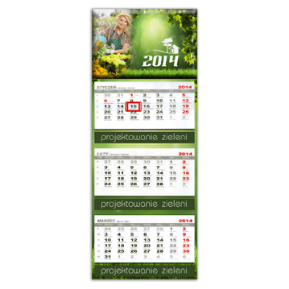 2Kalendarz biurkowy stojącyWymiar podstawy: 30 x 14 cmWymiar kalendarium: 20 x 13 cmOpis: Kalendarz piramidka na spirali, tygodniowy. Kalendarz na rok 2021.Nadruk na okładce (kolor 4/0) i podstawie (kolor 4/0) według projektu Zamawiającego dostarczonego po wyborze Wykonawcy.Kalendarium w układzie poziomym o wymiarze 20 x 13 [cm], trójjęzyczne (PL, GB, D), z imieninami. Kalendarium w kolorach szarości i burgundu. 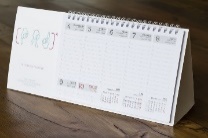 3Kalendarz roczny – plansza A1Wymiary: 594 x 841 mmKalendarz na rok 2021.
Wydruk na planszy formatu a1, kolor 4/0, projekt dostarczy Zamawiający po wyborze Wykonawcy.Papier 180g, folia mat, lakier wybiórczy. Na dole i górze listwy aluminiowe usztywniające kalendarz. Na górze uchwyt do zawieszenia na ścianie.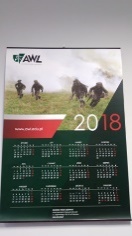 4Kalendarz prawnika gabinetowyFormat 20 x 22 cmGabinetowy kalendarz prawnika na rok 2021 to: tydzień na dwóch stronach; daty popularnych imienin i świąt; kalendarz miesiąca; skrócony roczny kalendarz; wykaz instytucji prawniczych.Kolor: zielony wraz ze złotym grawerem imię i nazwisko;Znakowanie: logo oraz pełne dane Uczelni na okładce.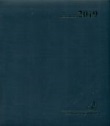 5Terminarz wojsk lądowychWymiar: 15,5 x 21,5 cmTerminarz A5 na rok 2021 o układzie dziennym – 1 dzień na stronie, kalendarium ozdobione zdjęciami wojskowymi. Sobota i niedziela osobno na stronach, ilość stron 400, ostre rogi okładki i bloku, perforacja narożników, tasiemka kremowa, papier biały. Wewnątrz wojskowe treści informacyjne i teleadresowe, zaznaczone święta jednostek wojskowych. Sygnały alarmowe, ważne telefony, roczne plany pracy, pierwsza pomoc, skrócone kalendarium,  tabele przeliczeniowe, obszerna baza teleadresowa (MON, Sztab Generalny WP, Wojska Lądowe, Marynarka Wojenna, Siły Powietrzne, WOT, Inspektorat Wsparcia Sił Zbrojnych, Szkolnictwo wojskowe, Sądownictwo, Prokuratura i Żandarmeria Wojskowa, szpitale wojskowe, hotele WAM...), miejsce na notatki itp. Projekt graficzny okładki dostarczy Zamawiający po dokonaniu wyboru Wykonawcy. Nadruk okładki kolor 4/0.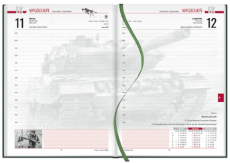 6Terminarz A4 z wytłoczonym logoWymiary: 28cm x 21,5 cmTerminarz A4 na rok 2021 o układzie dziennym – 1 dzień na stronie, sobota i niedziela osobno na stronach, ilość stron 400, zaokrąglone rogi okładki i bloku, perforacja narożników, tasiemka zielona, papier kremowy. Materiał: Oprawa z materiału skóropodobnego z przeszyciami.Kolor: ZielonyNadruk: tłoczone logo AWL.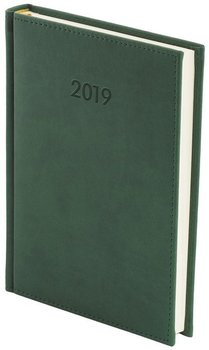 L.p.Wyszczególnienie/nazwa mienia, usług zadania.J.m.IlośćCena jedno. netto (zł)Wartość netto  (zł)Wartość netto  (zł)VATVATWartość brutto   (zł)Wartość brutto   (zł)1Kalendarz trójdzielnyszt.5002Kalendarz biurkowy stojącyszt.2003Kalendarz roczny – plansza A1szt.1004Kalendarz prawnika gabinetowyszt.45Terminarz wojsk lądowychszt.5006Terminarz A4 z wytłoczonym logoszt.80RAZEMRAZEMRAZEMRAZEMRAZEMRAZEMZałącznik nr 3PROTOKÓŁ ODBIORU TOWARUZałącznik nr 3PROTOKÓŁ ODBIORU TOWARUZałącznik nr 3PROTOKÓŁ ODBIORU TOWARUZałącznik nr 3PROTOKÓŁ ODBIORU TOWARUZgodnie z umową nr …………………………………………… zawartą w dniu …………….... pomiędzy …………………………………………………………………………………………..…………………….…… a Akademią Wojsk Lądowych imienia generała Tadeusza Kościuszki we Wrocławiu, odbył się odbiór …………………………………………………………………………. zgodnie z poniższą specyfikacją:Zgodnie z umową nr …………………………………………… zawartą w dniu …………….... pomiędzy …………………………………………………………………………………………..…………………….…… a Akademią Wojsk Lądowych imienia generała Tadeusza Kościuszki we Wrocławiu, odbył się odbiór …………………………………………………………………………. zgodnie z poniższą specyfikacją:Zgodnie z umową nr …………………………………………… zawartą w dniu …………….... pomiędzy …………………………………………………………………………………………..…………………….…… a Akademią Wojsk Lądowych imienia generała Tadeusza Kościuszki we Wrocławiu, odbył się odbiór …………………………………………………………………………. zgodnie z poniższą specyfikacją:Zgodnie z umową nr …………………………………………… zawartą w dniu …………….... pomiędzy …………………………………………………………………………………………..…………………….…… a Akademią Wojsk Lądowych imienia generała Tadeusza Kościuszki we Wrocławiu, odbył się odbiór …………………………………………………………………………. zgodnie z poniższą specyfikacją:Lp.ASORTYMENTIlość(szt.)Uwagi12341.2.3.4.5.6.7.